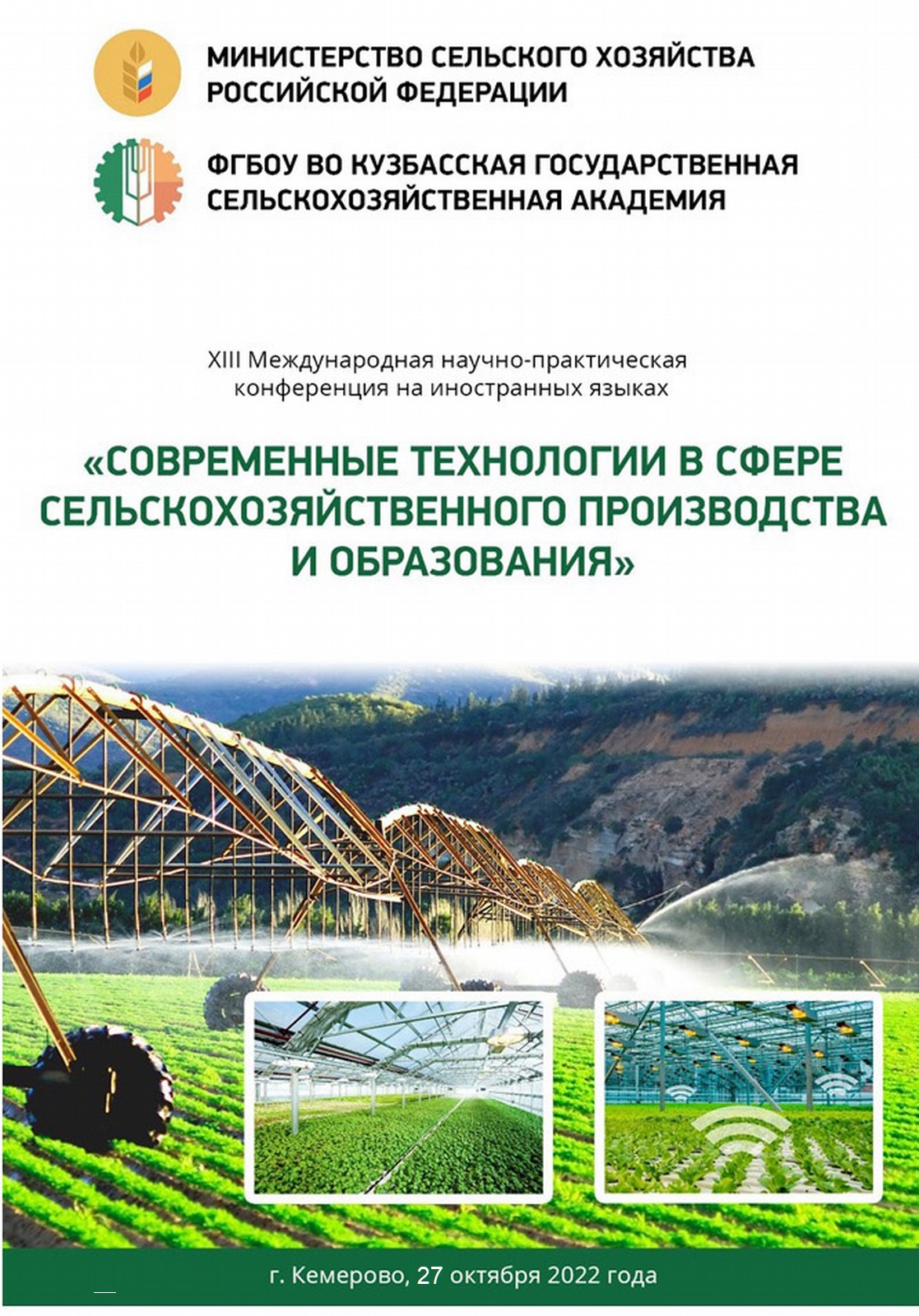 УВАЖАЕМЫЕ КОЛЛЕГИ!Кузбасская государственная сельскохозяйственная академия приглашает Вас принять участие в работе XIII Международной научно-практической конференции на иностранных языках «Современные технологии в сфере сельскохозяйственного производства и образования», которая состоится 27 октября 2022 года. К участию в конференции приглашаются студенты, аспиранты, научно-педагогические работники, научные сотрудники.Рабочие языки конференции – английский и немецкий. Материалы конференции будут размещены в Научной электронной библиотеке (eLlibrary.ru) и включены в российский индекс научного цитирования (РИНЦ).НАПРАВЛЕНИЯ КОНФЕРЕНЦИИ:современные технологии в сельском хозяйстве России и зарубежных стран;проблемы экологии и экологического воспитания в современном вузе;инновационные технологии в образовании;проблемы гуманитарных и экономических наук (педагогика, философия, экономика).Организационный комитет:Мирошина Татьяна Александровна – председатель, доцент кафедры гуманитарно-правовых дисциплин, канд. пед. наук;Гармашов Сергей Юрьевич – заместитель председателя, начальник научно-инновационного управления Кузбасской ГСХА; канд. техн. наук; Мачнова Светлана Анатольевна – специалист научно-инновационного управления Кузбасской ГСХА.Маринов Николай Андреевич – начальник управления цифровой трансформации Кузбасской ГСХА; Березина Анна Сергеевна – начальник центра цифрового образования и научно-образовательных ресурсов Кузбасской ГСХА;Яныкина Светлана Борисовна – магистрант группы МЗ-22-1, направление "Зоотехния", Кузбасская ГСХА;Карпенко Софья Константиновна – студент группы ТМ-21-1, специальность "Менеджмент", Кузбасская ГСХА.Условия участия в конференции (РИНЦ)К участию в конференции приглашаются ученые, аспиранты, студенты, преподаватели с докладами в соответствии с заявленной тематикой конференции. Стоимость публикации для сторонних участников конференции составляет 350 рублей за статью объемом до 4 страниц печатного текста. Статьи докторов наук и международных участников публикуются бесплатно. Оригинальность статьи должна быть не менее 70 %. Все статьи авторов, принявших участие в конференции, будут проиндексированы в системе Российского индекса научного цитирования (РИНЦ). По результатам конференции будет издан электронный сборник материалов конференции с присвоением кодов ISBN, УДК и ББК, размещением его на сайте конференции и рассылкой диска по библиотекам, с регистрацией в Российской книжной палате. С материалами и итогами конференции можно будет ознакомиться на сайте http://event.ksai.ru на вкладке данной конференции.Статьи и заявки, подтверждающие Ваше участие в работе конференции, просим присылать на электронный адрес: 	intermir42@mail.ru на имя Мирошиной Татьяны Александровны. С возникающими вопросами обращайтесь, пожалуйста, по этому же адресу или по телефону +79133050790. Заполнить заявку на участие в конференции можно также на сайте www.ksai.ru на странице «Научные мероприятия».Форма участия в конференцииОргкомитет конференции принимает заявки на очное и заочное участие в конференции. Формат конференции предполагает выступления участников конференции с докладом на одном из рабочих языков конференции. Продолжительность выступления 5-7 мин. По итогам работы конференции предполагается выпуск электронного сборника, который будет размещен на сайте вуза. Для формирования сборника до 17.10.2022 г. просим прислать статьи/ тезисы на указанный e-mail оргкомитета конференции.Требования к оформлению материалов (РИНЦ)Статью на иностранном языке объемом до 4 страниц машинописного текста формата А4 в виде файла, набранного в редакторе Word (шрифт Times New Roman, кегль 14) через полуторный интервал. Поля 2,5 см – со всех сторон. Абзацный отступ – 1,25 см. В начале статьи в левом верхнем углу укажите УДК. Далее название статьи прописными буквами на иностранном и русском языках, выравнивание по центру. Ниже через одну строку – фамилии и инициалы авторов строчными буквами с указанием степеней и званий, учреждения, выравнивание по центру. Далее через одну строку резюме на русском языке. Далее через две строки текст статьи на иностранном языке строчными буквами, обычным шрифтом, выравнивание по ширине. В тексте допускаются таблицы и рисунки не более 3-х. В конце статьи через одну строку – библиографический список, оформленный согласно общепринятым правилам. Текст должен представлять собой самостоятельное научное исследование, содержать выводы по исследованию. Образец оформления статьи:УДК ИСПОЛЬЗОВАНИЕ СОВРЕМЕННЫХ ТЕХНОЛОГИЙ В СЕЛЬСКОМ ХОЗЯЙСТВЕUSE OF MODERN TECHNOLOGIES IN AGRICULTUREИванов А.А., к.т.н., доцент, Кемеровский государственный сельскохозяйственный институт, A.A. Ivanov, Ph.D., Associate Professor, Kemerovo State Agricultural Institute Резюме (на русском языке)Текст, текст, текст, текст…………………………………………………………Литература: (на русском)1. 2. (далее по алфавиту). Ссылка в тексте на цитируемые работы оформляется так: [1, 25].В электронном варианте каждая статья должна быть отправлена отдельным файлом. В имени файла укажите, пожалуйста, фамилию и инициалы автора (пример: Иванов АА_статья).Образец заявки на участие в конференцииЗаявка, отправленная по e-mail, оформляется так: Иванов А. А._заявка.В материалах конференции сохраняется авторский стиль. Оргкомитет конференции по результатам экспертизы материалов оставляет за собой право решения вопроса о публикации доклада в сборнике конференции.Если Вам не подтвердили получение статьи и заявки, просим ещё раз отправить их с другого компьютера.Фамилия, имя, отчество____________________________________________Вуз / организация _________________________________________________Ученая степень, ученое звание ______________________________________Должность  ______________________________________________________Тема статьи______________________________________________________  ФИО научного руководителя (для студентов и магистрантов) _________Контактный телефон:______________________________________________Е-mail:  __________________________________________________________Форма участия (очная/ заочная)